Haʻawina #2							Inoa: _________________________Lā: ___________________   Negating the He Pattern                          Hola papa: _________                     Negate the following sentences below according to the picture, becareful of the type of subject (kēlā, kēia, ʻo ia) in the sentence. All negating sentences must have a kāhulu. Note: some kāhulu will need to be modified according the picture. He keiki liʻiliʻi paha ʻo ia?			2. He kaʻa pupū paha kēlā?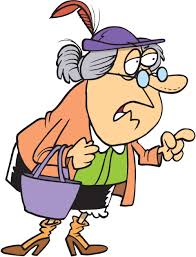 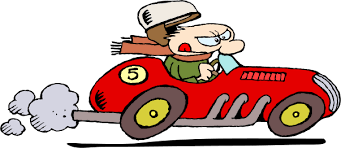      _______________________		             _______________________     _______________________                        _______________________   3. He haumāna akamai paha ʻo ia? 			4. He kalaka liʻiliʻi paha ʻo ia?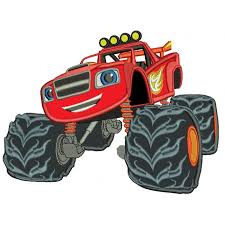 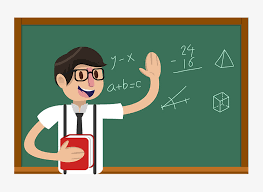      _______________________		             _______________________     _______________________                        _______________________  5. He ʻāpala momona paha kēia?			6.  He kāmaʻa liʻiliʻi paha kelā?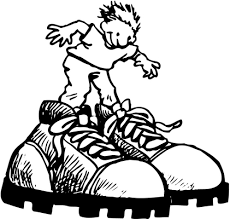 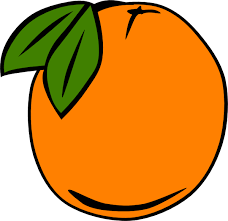    _______________________		              _______________________   _______________________                           _______________________7. He kanaka lōʻihi paha ʻo ia ma ka hema?		8. He kāne hauʻoli paha ʻo ia?	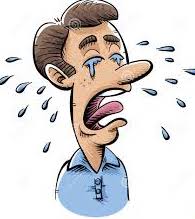 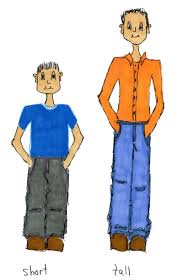 _______________________		             _______________________           _______________________                             _______________________	9. He pale ʻili nani paha kēia?			10. He puke kahiko paha kēiā?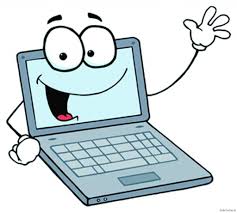 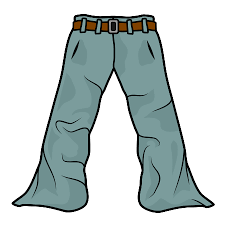   	   _______________________		            _______________________   _______________________                        _______________________       11. He wahine hula Hawaiʻi paha ʻo ia?		12. He pila kū nui paha kēiā?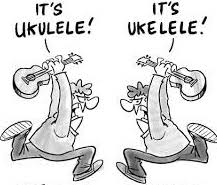 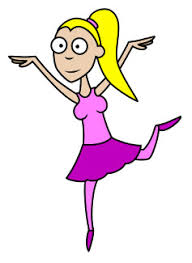   	   _______________________		            _______________________   _______________________                        _______________________